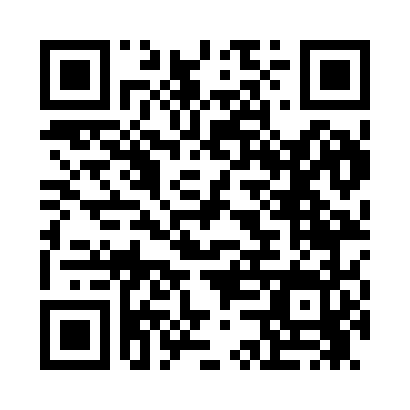 Prayer times for Wassergass, Pennsylvania, USAMon 1 Jul 2024 - Wed 31 Jul 2024High Latitude Method: Angle Based RulePrayer Calculation Method: Islamic Society of North AmericaAsar Calculation Method: ShafiPrayer times provided by https://www.salahtimes.comDateDayFajrSunriseDhuhrAsrMaghribIsha1Mon3:565:341:055:058:3610:142Tue3:575:351:055:058:3610:143Wed3:575:361:065:058:3510:134Thu3:585:361:065:058:3510:135Fri3:595:371:065:058:3510:126Sat4:005:371:065:058:3510:127Sun4:015:381:065:058:3410:118Mon4:025:391:065:058:3410:119Tue4:035:391:075:058:3310:1010Wed4:045:401:075:058:3310:0911Thu4:055:411:075:058:3310:0912Fri4:065:411:075:058:3210:0813Sat4:075:421:075:058:3210:0714Sun4:085:431:075:058:3110:0615Mon4:095:441:075:058:3010:0516Tue4:105:451:075:058:3010:0417Wed4:115:451:075:058:2910:0318Thu4:125:461:075:058:2810:0219Fri4:145:471:085:058:2810:0120Sat4:155:481:085:058:2710:0021Sun4:165:491:085:058:269:5922Mon4:175:501:085:058:259:5723Tue4:195:501:085:048:259:5624Wed4:205:511:085:048:249:5525Thu4:215:521:085:048:239:5426Fri4:225:531:085:048:229:5227Sat4:245:541:085:038:219:5128Sun4:255:551:085:038:209:5029Mon4:265:561:085:038:199:4830Tue4:285:571:085:028:189:4731Wed4:295:581:085:028:179:45